Содержание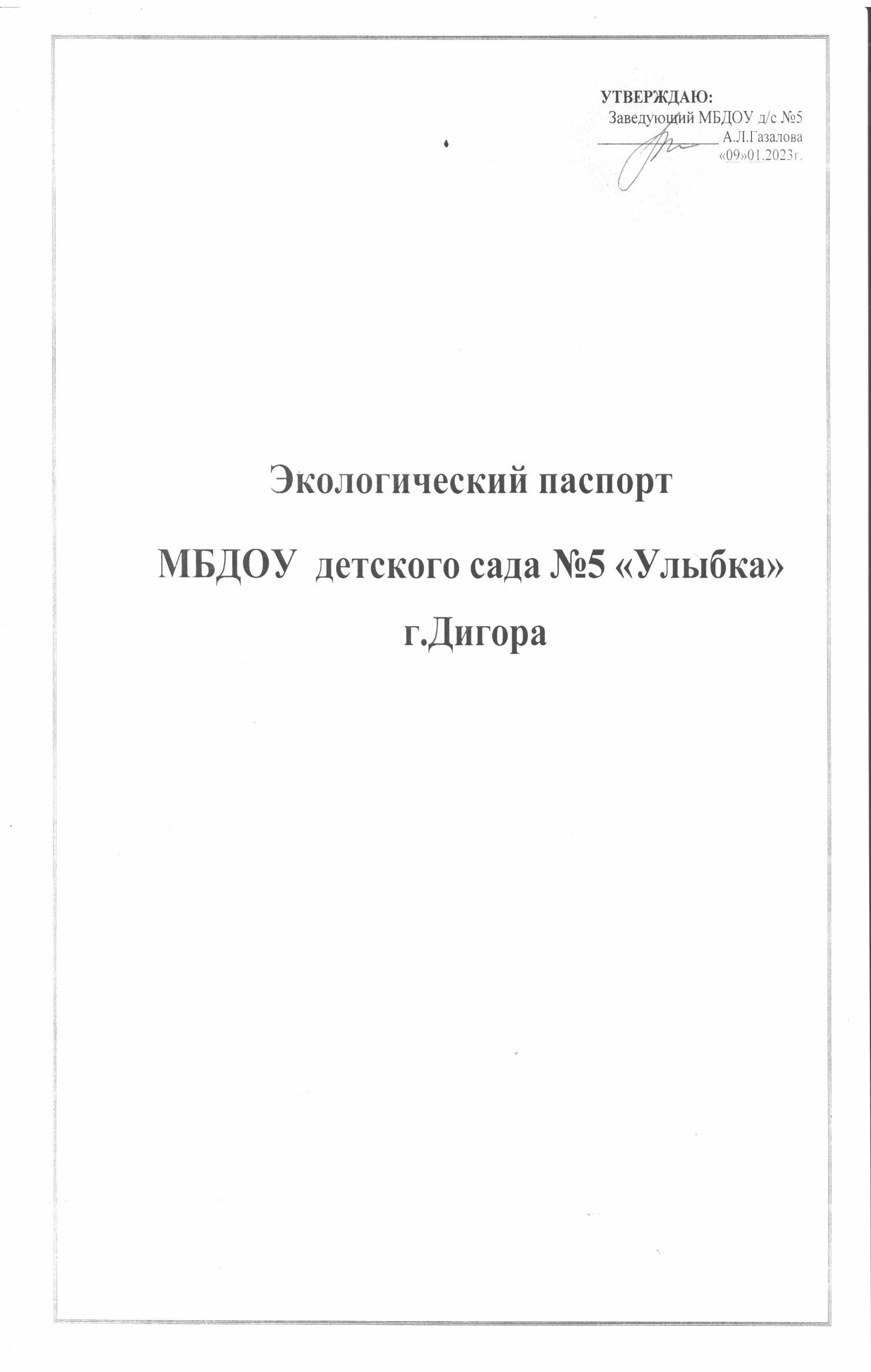 -Пояснительная запискаЭкологический паспорт МБДОУЭкологическая ситуация  г.Дигора Дигорского района
 1.1.1.Общая характеристика городаХарактеристика непосредственного окружения ДОУХарактеристика территории учреждения 1.2.1.Общие данныеПочвы, растительный и животный мир 1.2.3.Загрязнение территорииХарактеристика здания (помещений)Влияние учреждения на окружающую среду 1.4.1.Использование воды, энергии 1.4.2.Отопление, отходы, химические веществаПрофессиональная и методическая подготовка ДОУЭкологическая тропинка ДОУСоздание экологической тропинки и организация работы с её объектамиЭтапы создания и оформления тропинкиФормы и методы работы с детьми на экологической тропинкеОбщие рекомендации по работе с детьми на экологической тропинкеПаспорт экологической тропинкиМаршрут экологической тропинкиОписание объектов (видовых точек)-Заключение-Список используемой литературыПояснительная записка«Мир, окружающий ребёнка – это прежде всего мир природы, с безграничным богатством явлений, с неисчерпаемой красотой. Здесь, в природе, вечный источник детскогоразума». В.СухомлинскийКатастрофическое ухудшение экологической обстановки стоит в ряду самых актуальных проблем современности. И в последнее время экологическое образование становится приоритетным направлением работы многих ДОУ. Именно поэтому у педагогов возникает множество вопросов: как создать эффективную систему экологического образования в детском саду, основанную на интегрированном подходе; как сделать так, чтобы идеи экологического образования реализовались через разные виды деятельности ребёнка: экспериментирование, наблюдение, исследование, игру, музыкальную, изобразительную, физкультурную деятельности.Экологическое образование в системе дошкольного воспитания имеет большое значение, как начальная ступень системы непрерывного и всеобщего экологического образования. Результативность деятельности в системе дошкольного образования даёт хорошую основу для последующих за ней ступеней системы экологического образования.Экологическое образование детей дошкольного возраста имеет важное значение, так как в этот период ребёнок проходит самый интенсивный духовный и интеллектуальный путь развития. Самоценность дошкольного детства очевидна: первые семь лет в жизни ребёнка – это период его бурного роста и интенсивного развития, период непрерывного совершенствования физических и психических возможностей, начало становления личности. В этот период формируются первоосновы экологического мышления, сознания, экологической культуры – что и определяет актуальность опыта работы.Экологическое образование начинается со знакомства с объектами ближайшего окружения, с которыми ребёнок сталкивается каждый день. Огромную роль играет практическая, исследовательская деятельность в природных условиях. Ведь в процессе детского исследования ребёнок получает конкретные познавательные навыки: учится наблюдать, рассуждать, планировать работу, прогнозировать результат, экспериментировать, сравнивать, анализировать, делать выводы и обобщения, словом развивает познавательные способности. Поэтому, детям должна предоставляться дополнительная возможность приобщаться к исследовательской работе, как к ведущему способу познания окружающего мира.Важно формировать у детей потребность в самостоятельном изучении, познании природы. Осуществить эту задачу можно, обеспечивая среду экологического воспитания, в которой ребёнок мог бы познать окружающий мир, научиться, самостоятельно выделять связи и зависимости, существующие в природе, наблюдая за объектами и явлениями неживой и живой природы и активно взаимодействуя с ними.Новизна заключается в разработке индивидуального экологического паспорта дошкольного учреждения для систематизации экологического образования воспитанников.Главная цель: создание условий для формирования у ребёнка элементов экологической культуры, экологически грамотного поведения в природе, гуманного отношения к живым объектам флоры и фауны своего региона.Задачи:Развивать умения детей вести наблюдения за объектами живой и неживой природы.Научить   конкретным	способам экспериментирования и исследования объектов природы.Развивать умение делать выводы, устанавливая причинно – следственные связи между объектами природы.Развивать умение проводить простейшие опыты с природными объектами, используя правила безопасности.Воспитывать навыки экологически безопасного поведения в природе, выполняя правила безопасного труда в природе.Воспитывать чувство сопереживания и желания помочь нуждающимся объектам природы: растениям, насекомым, птицам, человеку.Способствовать становлению интереса детей к правилам здоровье сберегающего поведения в экологическом образовании.Продукты: макеты природных объектов, стенды, фотографии, проекты, рисунки, исследовательские работы, схемы, выставки, Карта - схема экологической тропы,   дидактические экологические игры,   эксперементальная зона в группах (уголок природы), фонотека с познавательным материалом о природе, экологические знаки.Предполагаемые результаты:У детей появится ярко выраженный интерес к объектам и явления природы, научатся различать живую природу (растения, животные, человек) и неживую природу (воздух, почва, вода).Ребята будут бережно относиться к природе, будут стремиться к правильному поведению по отношению к миру природы.Дети овладеют навыками экологически безопасного поведения в природе.У ребят сформируется стремление к исследованию объектов природы, они научатся делать выводы, устанавливать причинно-следственные связи.Дети будут уверенно называть характерные признаки разных времён года. Смогут объяснить причины смены времён года.Ребята узнают много интересного из жизни растений, исследуют опытным путём условия, необходимые для роста растений, научатся правильно ухаживать за растениями (полив, рыхление, прополка).У ребят будет сформировано представление о том, что нельзя делить объекты природы (насекомых, растения, животных, птиц) на полезных и вредных, и тем более, руководствоваться этим в своих поступках по отношению к ним.Ребята научатся вести наблюдения за объектами живой и неживой природы, объяснять связи и цепочки в природе, выполнять Законы общего дома природы:-все живые организмы имеют равное право на жизнь;-в природе всё взаимосвязано;-в природе ничто никуда не исчезает, а переходит из одного состояния в другое.Дети научатся проводить простейшие и сложные опыты, исследования объектов природы, будут с пользой для себя заниматься поисковой деятельностью.Ребята гуманно станут общаться со всеми объектами природы и соблюдать правила безопасности в природе по отношению к себе. Природа тоже таит в себе опасность для жизни людей.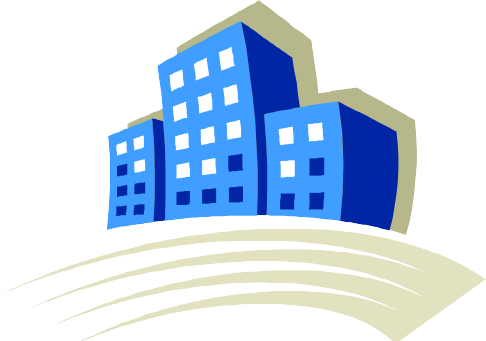 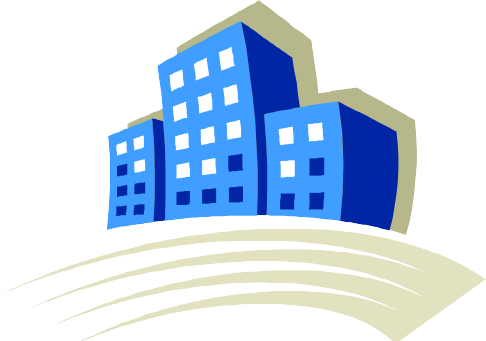 Экологический паспорт ДОУЭкологический паспорт учреждения представляет собой комплекс данных об уровне использования природных ресурсов на территории ДОУ. Основой для разработки экологического паспорта служит оценка готовности ДОУ к работе по проблеме экологического образования.Экологическая ситуация 1.1.1.Общая характеристика города.1.1.2	Характеристика непосредственного окружения ДОУ.МБДОУ д/с №5 находится  по ул.В.Акоева1 «А».Детский сад окружен   домами,  улицы  которых озеленены.  К детскому саду примыкает школа №1  Характеристика территории учреждения.Общие данные.МБДОУ  детский сад №5 «Улыбка»    на 160 мест. в ноябре 2012 года. Здание типовое, соответствует установленным нормам. Общая площадь участка 1436,4кв.м. Металлическое ограждение высота 2, 5м, общая протяженность 200м. Здание двухэтажное.  Почвы, растительный, животный мир, зонирование территории.Почвенный состав территории детского сада имеет естественное происхождение. Почва сухая с травяным покрытием. Территория имеет малую степень вытоптанности возле горок, лавочек и другого игрового оборудования. Дорожки, ведущие к беседкам и территория перед входом в детский сад за асфальтированы.Все виды растений посажены в мае 2022г. года и подсаживались в течение следующих лет.Травяной покров территории детского сада Лекарственные:ДевясинРодиола розовая или золотой ус ЧистотелЗверобой Мать-и-мачехаТысячелистникКустарники:Сирень   Дикорастущие деревья:Тополь обыкновенный БерезаПихта Ёлочки, Акация    Садовые цветы:Роза Лилии Пион, Ирисы, Ромашка, Тюльпан БархатцыЖивотный мир:На территории детского сада можно увидеть: голубей, воробьев, ворон, сорок, синиц, снегирей. Встречаются бабочки, мухи, пчелы, шмели, стрекозы, майские жуки, гусеницы, черви, божья коровка, комары, муравьи.Зонирование территорииВеранды с игровыми площадками.Спортивные площадки.Огород.Хозяйственная зона.Характеристика здания (помещений).Здание детского сада построено из кирпича с железобетонными плитами- перекрытиями, перегородки кирпичные, фундамент – железобетонные блоки. Здание 2-х этажное, Территория ДОУ общей площадью 1436кв.мкв.м. Металлическое ограждение высота 2,5м, общая протяженность 200м. Здание находится в  удовлетворительным состоянием после реконструкции здания, в соответствии с санитарными нормами.В групповых комнатах потолок побелен  водоэмульсией, стены окрашены водоэмульсионной краской. Пол покрыт линолеумом. Стены оформлены картинами, созданные совместные творчеством сотрудников сада.Детский сад рассчитан на 160 мест (9 групповых ячеек): умывальная, туалет, моечная, спальня и групповая комната. Все групповые ячейки изолированы друг от друга. 9 групп имеет свой пожарный выход.Имеется музыкальный зал (совмещен с физкультурным), кабинет заведующего, методический кабинет и кабинет музыкального руководителя, кабинет завхоза и медицинский. На улице: изолированнее групповые участки, оборудованная спортивная площадка. Групповые комнаты разделены на различные зоны: игровые, учебные, экологические уголки, изодеятельность, театрально-художественные, музыкальные, физкультурные.Центры природы.В каждой групповой комнате имеются уголки природы, где содержатся дидактические игры, мини-лаборатории, экологические макеты, литература по природной тематике, природные коллекции. В каждой группе оформлены календари природы, собран разнообразный природный материал для развития творческих способностей детей.Влияние учреждения на окружающую среду.Использование воды, энергии.Детский сад подключен к централизованному водоснабжению. Вода используется как средство гигиены (душ, мытьё рук перед и после еды), для стирки белья, для приготовления пищи, уборки помещений.Пищевая вода поступает по подземным источникам от муниципального предприятия жилищно- коммунального хозяйства Санитарно-техническое оборудование находится в удовлетворительном состоянии.Использование энергии.Оплата за использование электроэнергии производится по показаниям счетчика централизованной бухгалтерией. В детском саду используются энергосберегающие лампы.Отопление, отходы, химические вещества. Отопление.В Дошкольном учреждении имеется пластиковые окна, которые соответствуют санитарным и техническим нормам.ОтходыВ день остается приблизительно 7-10 кг пищевых отходов (в том числе и отходы холодной обработки продуктов на пищеблоке).В осенний период растительных отходов бывает больше, чем в остальное время года в связи с уборкой урожая с огорода и подготовкой к весеннему севу, а также с осенним листопадом. Мусор собирается в мусоросборник и вывозится по графику. Оплата за вывоз мусора производится централизованно.Химические веществаВ детском саду используются следующие химические вещества (сертифицированные, в соответствии с требованиями СанПин):Таблетки « Ди хлор».СМС (порошок автомат « Ушастый нянь» и т.д.)Мыльно - содовый раствор.Сода кальцинированная.Моющее средствоВсе химические вещества хранятся в специально отведенном месте и выделяются ответственным лицом (завхозом) по мере необходимости. Химические вещества с истекшим сроком годности не имеются, так как они приобретаются по мере их необходимости.Все помещения дезинфицируются в плановом порядке во время отсутствия детей (во время закрытия детского сада) приготовленным раствором Ди - хлор согласно инструкции.Профессиональная и методическая подготовка ДОУ.В детском саду воспитываются 153 детей дошкольного возраста. 45 человек обслуживающего и педагогического персонала. Педагогическими кадрами учреждение обеспеченно полностью. Все педагоги имеют специальное профессиональное образование. Имеют ысшую-1; 1 квалификационную категорию – 8.  Экологическое образование не является изолированным направлением работы детского сада, имеет мировоззренческое значение. Предполагает экологизацию всего образовательного процесса при тесном сотрудничестве педагогов ДОУ, на основе интегрированного подхода и экологизацию различных видов деятельности дошкольников.Участок нашего дошкольного учреждения составляет  13400кв.м, поэтому есть возможность широко представить природно - экологические объекты.Созданные объекты обеспечивают разнообразную совместную деятельность детей и взрослых по следующим направлениям: здоровьесберегающее, эколого - познавательное, эстетическое и игровое.В работе используются разработки, составленные на основе дополнительной программы С.Н.Николаевой «Юный эколог». Цель – воспитание с первых лет жизни гуманной социально - активной, творческой личности, способной понимать и любить окружающий мир, природу и бережно относиться к ним.Данная программа хорошо сочетается с художественно – эстетической направленностью работы дошкольного учреждения. Так как в штате нет эколога, основные знания по темам дают воспитатели (игры, наблюдения в группах, на прогулках, экскурсии, читают и сочиняют сказки, рассказы и т.д.), подключая по мере необходимости и возможности к работе музыкального работника.Дети имеют необходимое оборудование и инструментарий для проведения исследовательской работы, что позволяет развивать познавательный интерес ребенка, его мышление, творчество, умение мыслить логически, обобщать.Используя рекомендации С.Н.Николаевой, в детском саду создана экологическая тропинка, где сформированы фрагменты естественных растительных сообществ, характерных для нашей местности.Проводимая работа по экологическому воспитанию может быть полноценно осуществлена лишь в том случае, если система работы в детском саду сочетается с воздействием на ребят в семье.Экологическая тропинка ДОУСоздание экологической тропинки и организация работы с её объектамиВажное место в системе накопления каждым ребёнком личного опыта экологически правильного взаимодействия с природой ближайшего окружения, безопасного как для ребёнка, так и для самой природы, в соответствии со своими интересами, склонностями, уровнем познавательного развития отводится созданию на территории детского сада экологической тропинки и организации на ней работы с детьми. Экологическая тропинка – это демонстрационный, специально оборудованный маршрут в природу, проходящий через различные природные объекты и использующийсядля целей экологического образования детей.Экологическая тропинка выполняет познавательную, развивающую, эстетическую, оздоровительную функции.Основные критерии выбора маршрута и объектов экологической тропинки - включение в неё как можно большего количества разнообразных и привлекающих внимание ребёнка объектов, их доступность для дошкольников.В качестве объектов (видовых точек) экологической тропинки выбираются различные виды, как дикорастущих, так и культурных растений (деревьев, кустарников, трав), муравейники, гнёзда птиц на деревьях, красиво цветущие растения, места регулярного скопления насекомых, огороды, и т.п. Взаимодействие человека с природой (как положительное, так и отрицательное) может быть показано на примере вытоптанных участков, кормушек для птиц на территории детского сада.Экологическая тропинка позволяет более продуктивно использовать обычные прогулки с детьми для экологических ситуаций и одновременно для оздоровления детей на свежем воздухе. На тропинке можно проводить наблюдения, игры, экскурсии. Очень важно помнить об интегрированном подходе.Создавая экологическую тропинку необходимо знать, что это не клумба, которая должна быть полностью ухожена, украшена цветами. В состав видовых точек экологической тропинки включаются те объекты, которые уже есть на территории. В дальнейшем можно дополнить тропинку новыми точками.Эффективнее всего организовать экологическую тропинку, используя результаты исследований, выполненных при составлении «Экологического паспорта».При выборе маршрута и объектов экологической тропинки можно руководствоваться критериями:включение в неё как можно большего количества разнообразных и привлекающих внимание ребёнка объектов;их доступность, стимулирующая активность, познавательный интерес ребёнка.При создании экологической тропинки учитываются определённые условия:естественный ландшафт;организация разнообразной эколого-ориентированной деятельности детей: поисково- познавательной, трудовой, художественной в интегрированных формах.С помощью экологической тропинки можно грамотно использовать земельный участок детского сада в экологическом образовании детей. В идеале эта территория должна быть зоной максимальной экологической безопасности, обеспечивая на современном уровне следующие функции:оздоровительную;развивающую;социальную.Для организации работы на экологической тропинке разработан специальный«Паспорт экологической тропинки». Паспорт содержит схемы тропинки с указанием изучаемых объектов: одна, более сложная схема – для педагогов, вторая – простая – для детей. Здесь же даётся описание точек тропы, прилагаются фотографии и приводится необходимая для воспитателей информация. Так при описании дерева даются его характеристики, рекомендации по организации работы с детьми. В конце оформлен экологический кодекс нашего детского сада.Этапы создания и оформления тропинки.детальное обследование территории и выделение наиболее интересных объектов;составление картосхемы тропинки с нанесением маршрута и всех её объектов;фотографирование объектов и описание всех точек, оформленное в виде альбома;изготовление табличек видов объектов;Работа на экологической тропинке строится интересно и содержательно, чтобы решить практически все задачи экологического образования детей дошкольного возраста. Именно экологическая тропинка позволяет понять общую связь живого организма с внешней средой, наблюдать жизнь живых организмов в экосистемах, их взаимное влияние друг на друга.Планирование работы на экологической тропинке осуществляется с учётом сезонных изменений и местных условий. Важно сочетать ознакомление детей с яркими объектами растительного и животного мира, сезонными явлениями и видами труда в природе.Учитывая особенности возраста детей, при организации работы на экологической тропинке используются разнообразные формы организации детской деятельности.Объекты экологической тропинки дают большие возможности для:сенсорного развития ребёнка;проведения систематических наблюдений;эмоционального развития детей;формирования чувства близости к природе и сопереживания живым существам.Формы и методы работы с детьми на экологической тропинкеэкологические беседы;наблюдения в природе;уроки доброты;экскурсии в природу;целевые прогулки;викторины;экологические игры (дидактические, игры – путешествия, сюжетно-ролевые игры);решение экологических ситуативных задач;чтение художественной литературы;опыты и эксперименты.Общие рекомендации по работе с детьми на экологической тропинке детского садаИспользовать прогулки для общения детей с природой ближайшего окружения и оздоровления детей на свежем воздухе.Использовать наблюдения за живой природой для развития сенсорных качеств каждого ребёнка.Познакомить с разными объектами живой природы и показать её взаимосвязь с окружающим миром.Сделать общение ребёнка с природой безопасным для ребёнка и самой природы.Формировать чувства близости к природе и сопереживанию всему живому, заботы и бережного отношения к природе.Формировать умение передавать свои впечатления от общения с природой в рисунках, поделках, рассказах и других творческих работах.Проводить на тропинке наблюдения, игры, экскурсии, исследования и другие виды деятельности в разные времена года
Паспорт экологической тропинки.Маршрут экологической тропинки.Пруд.Лесная зона.Метеоплощадка.Птичья столовая.Кустарники ЦветникОписание объектов (видовых точек).Объект 1: «Пруд»Рекомендации по организации работы с детьми:беседы о птицах, которые обитают на прудах;видеть красоту пруда;формировать чувство близости к природе и сопереживание всему живому, желание помогать и заботиться.Утки плавают в пруду Я тихонько пойду.Рядом лебеди плывут Шеи свои красиво гнут.Объект 2: «Лесная зона»Нет ничего милее, бродить и думать здесь. Излечит, обогреет, накормит русский лес. Нас ждут в лесу мост и ручей,А также мухомор, еж и муравей.Жизнь, кажется иною, и сердце не болит, Когда над головою, как вечность, лес шумит.МуравеникМуравьи очень интересные насекомые. Живут они везде и прекрасно приспосабливаются к любым климатическим условиям.Муравьи – живые барометры. Они активно помогают предсказать погоду. Так муравьи за несколько часов узнают о приближении ненастья, готовятся к нему: прячутся от дождя, плотно закрывая почти все «двери» своего дома.Муравьи приносят большую пользу, так как уничтожают массу вредных насекомых, улучшают почву, перемешивая, рыхля и удобряя её, своими ходами способствуют лучшей вентиляции.Рекомендации по организации работы:рассматривание и наблюдение за муравьями;использование луп для наблюдений;забота о муравьях.
Муравьиная семьяУ лесного муравья Очень дружная семья:Сто дочурок, сто сынишек, Двести славных муравьишек.Папе с мамой помогают, убирают и стирают. Ранним утром по тропинкеНосят к домику травинки. Дружно трудятся с охотой Все справляются с работой, Никого не обижают, Лодырей не уважают.(В. Нестеренко)Загадка:Погляди на молодцов – Веселы и бойки, Волокут со всех сторон Материал для стройки.Вот один споткнулся вдруг Под тяжёлой ношей,И спешит на помощь друг, Тут народ хороший!Без работы, хоть убей,Жить не может……(муравей)Белая берёзонькаИменно берёзу считают символом нашей страны. С давних времён об этом дереве слагали песни, стихи.Берёза неприхотлива, растёт и на сухих песках, и на заболоченных почвах. Её можно встретить и в лесу, и в поле, и в парках.Ранней весной, когда на деревьях набухают почки, на берёзе появляются цветы – малоприметные серёжки.Весной берёзки наряжаются в белые атласные сарафаны – сбрасывают истрепавшийся за зиму верхний слой бересты, белеют. На белой коре берёзы – бересте чётко выделяются тёмные чёрточки, через которые берёза дышит: в жару они открываются и пропускают воздух к корням дерева. Старые берёзы высокие. Стволы у них внизу тёмные, покрытые толстой грубой, морщинистой корой, а вверху более светлые, серебристо-белые. Зелёные ветви струятся по ветру, словно девичьи косы. Берёзы очень любят солнечный свет, простор, не боятся ни трескучих морозов, не порывистых ветров, ни весенних заморозков. Берёза растёт очень быстро.С давних времён бересту использовали для изготовления бытовых изделий. Из бересты изготовляли туески, кружки, хлебницы, короба и другие предметы быта. Когда люди ещё не умели делать бумагу, на бересте писали.Рекомендации по организации работы с детьмирассматривание и наблюдение за деревом в разное время года;сравнение с другими деревьями;забота человека о деревьях;использование луп для наблюдений;
проведение исследований: дождемеры, измерение высоты, толщины деревьев, рисование тени деревьев;сенсорное развитие детей во время прогулок и наблюдений.В белом сарафанчикеС платочками в карманчиках, С красивыми застёжками,С зелёными серёжками.(А. Прокофьев)Берёза белый сарафан надела, Кудри завила, косы заплела.БерёзаБерёзаДо чего же хороша, словно девичья душа!(Ф.Савинов)Маленькие ёлочкиЁлка, или по-научному ель, родственница других хвойных деревьев, таких как сосна или кедр.У ели крона гуще, чем у сосны. Она хорошо переносит недостаток света и не погибает, а просто перестает расти. Для хорошего роста ели требуется влажная питательная почва. Ели – стройные деревья с пушистыми ветками, покрытыми хвоей. Ель обыкновенная европейская – самое высокое дерево в Европе, она достигает высоты 70 м.Если у лиственных деревьев листья осенью желтеют и опадают, то у хвойных листья – хвоинки остаются зелеными и в зимнюю пору. Единственное хвойное дерево, которое каждый год сбрасывает хвою – лиственница.Живет ель несколько сотен лет.Древесина у ели мягкая, приятного белого или желтоватого цвета. Из нее получается красивая мебель. Так же из еловой древесины делают бумагу, музыкальные инструменты.Рекомендации по организации работы с детьми:рассматривание и наблюдение за деревом в разное время года;сравнение с другими деревьями;забота человека о деревьях;использование луп для наблюдений;проведение исследований: дождемеры, измерение высоты, толщины деревьев, рисование тени деревьев;сенсорное развитие детей во время прогулок и наблюдений.ЕльЧто же это за девица:Не швея, не мастерица. Ничего сама не шьёт,А в иголках круглый год.(А.Рождественская)Ель на опушке – до небес макушки – Слушают, молчат, смотрят на внучат. А внучата – елочки, тонкие иголочки, У лесных ворот водят хоровод.ЗагадкиЗимой и летом одним цветом? (Ель)У нее одежки колки – все иголки и иголки.Звери шутят: «Дядя еж, на нее слегка похож». (Ёлка)Молодой тополёкТополь – одно из самых быстро растущих деревьев средней полосы. За год тополь вырастает на 1,5 – 2 м. Это дерево не прихотливое и не требует особого ухода.Тополь чаще других деревьев используют при озеленении улиц. Кроме быстрого роста, у него есть и другие преимущества. Он играет роль санитара, очищает воздух от пыли и копоти и выделяет в атмосферу большое количество кислорода.Тополиные листья сверху блестящие, темно зеленые, а снизу – светлые с белым опушением.Цветет тополь ранней весной, еще до того, как распустятся на нем первые листочки. Уже в конце мая на тополях созревают плоды – коробочки с большим количеством мелких семян. Семена эти покрыты шелковистыми волосками – в народе их называют«Тополиным пухом». Коробочки лопаются и на нас обрушиваются «белая метель». Тополиный пух, словно снег, покрывает землю и деревья. Он быстро впитывает влагу, создавая тем самым, хорошие условия для прорастания семян.Древесина у тополя мягкая и легкая. Из нее делают фанеру, бумагу. Тополиные почки используют в косметологии.Рекомендации по организации работы с детьми:рассматривание и наблюдение за деревом в разное время года;сравнение с другими деревьями;забота человека о деревьях;использование луп для наблюдений;проведение исследований: дождемеры, измерение высоты, толщины деревьев, рисование тени деревьев;сенсорное развитие детей во время прогулок и наблюдений.Признавайся нам, петух, Почему повсюду пух?Ты – известный забияка! Здесь была, наверно драка?Не дерусь я восемь дней! Пух летит от тополей!(М.Дружинина)Тополиная вьюга. Снег с небес слетаетИ неслышно кружится, Этот снег не таетВ тёплых майских лужицах. А в станице нашейВсё белым – бело! Вьюгой тополиной Всё здесь замело.(В.Нестеренко)Тополь – это знают все – чемпион по росту.И достать мою макушку вам совсем не просто. Потому что я за лето вырастаю на два метраДедушка – топольВысокое дерево с зеленовато-серым гладким стволом. От дерева отходят на поверхность оголенные корни. Красив тополь осенью – полыхает жёлтыми красками, зимой строгий и задумчивый.Тополиные листья свисают вниз на длинных черешках. Листья очень подвижны: трепещут и дрожат даже при лёгких порывах ветра.У старого тополя шершавая, глубоко растрескавшаяся кора.Рекомендации по организации работы:рассматривание и наблюдение за деревом в разные времена года;сравнение с другими деревьями;забота о дереве;использование луп для наблюдений;проведение исследований: дождемеры, измерение толщины дерева, тени дерева;сенсорное развитие детей во время прогулок и наблюдений.Дедушка деревоУ дедушки дерева – добрые руки – Большие, зелёные добрые руки.Какая-то птица в руках суетится, Какая-то птица на плечи садится. Дедушка дерево – славный такой Белку качает большущей рукой! Жучище примчался и сел, и качался.И всё восхищался, и всё восхищался.Объект 3: «Метеоплощадка»Какая будет погода? Метеорологи почти точно предсказывают нам погоду не только на сегодня, завтра, но и на неделю, месяц вперёд. Однако погоду можно определить и самому, пользуясь проверенными народными приметами и приспособлениями.Обучению детей элементарному прогнозированию состояния погоды служит метеоплощадка со специальным оборудованием. Она даёт возможность определить направление ветра при помощи флюгера и необычного мешка – трубы, посмотреть сколько воды накопилось в дождемере, измерить глубину сугроба.Рекомендации по организации работы с детьми:предназначение метеоплощадки;наблюдения за состоянием погоды;исследовательская работа.Художественное словоНизко ласточки летают – О дожде предупреждает, А летают высоко – Значит дождик далеко.Если солнце село в тучи, Словно зарево закат,Завтра будет сильный ветер - Старожилы говорят.Если больше, чем обычно, Над цветами вьется пчёл, Нужно будет опасаться, Как бы дождик не пошёлОбъект 4: «Огород»Посадили в огороде; Кабачок, лук и картофель, Чуть свеколки и клубнички. Для детишек – витаминки.Огород представляет собой экологическую точку на хорошо освещённом пространстве. На нём произрастают районированные культуры, неприхотливые к условиям обитания и привлекательные для наблюдений.На грядке для малышей высаживаются быстро растущие, рано созревающие овощи, которые можно употреблять в пищу и весной, и летом. Кроме того, семена, луковицы таких растений должны быть крупными, тогда дети сами смогут посадить их самостоятельно (лук, горох, редис).Воспитанники старших групп сажают на грядках морковь, укроп, салат, рассаду помидор, перцев, выращенную в группе.Рекомендации по организации работы:наблюдение за трудом взрослых;посадка и уход за посаженными растениями;опытно-исследовательская деятельность;наблюдение за ростом растений.Познавательные загадки:Это сочный корнеплод, в огороде он растёт.Чаше красным он бывает, к нам в салаты попадает.На тарелку, в плошку, миску – это вкусная……(редиска)Появляюсь я из грядки, вырастаю ловко. Скушайте меня, ребятки, рыжую……(морковку)
               В огороде вырастала, под дождями мокла, 
               Созревала, созревала… и созрела……(свекла)Удивился в поле ёжик: «Вот так овощ, сто одёжек!».А зайчонок слопал с хрустом аппетитную……(капусту)Вот любимый наш гарнир, покорил он целый мир. Поскорей берите ложку, ешьте вкусную……(картошку)Вот так овощ – озорник, спрятался от нас в парник! Вырос длинным, молодец! А зовусь я……(огурец)Он на солнце греет бок, дарит нам томатный сок.Любят люди с давних пор красный, спелый	(помидор)Им стручок – любимый дом. Хорошо братишкам в нём! Каждый братец зелен, гладок,Каждый шарик – вкусен, сладок! (горох)Листик пряный, шелковистый, Он пушистый и душистый.Там где рос когда-то боб, Хорошо взойдёт……(укроп)Огород – для семьи доход.Пословицы и поговорки:Повадился козёл в огород ходить, как бы ему рогов не сломить. Что за порядок – огород без грядок!Своё огораживай, чужого не пригораживай.Объект 4: «Птичья столовая»Кусты сирениА какой же уголок без сирени. Кусты сирени – красивое растение. Рядом расположены куст белой и фиолетовой сирени. Кусты собраны в соцветия и издают стойкий аромат, зацветают в конце апреля. Листья крупные, имеют гладкую поверхность, темно зелёного цвета.Существует красивая легенда о происхождении сирени. Она рассказывает, что цветы сирени пришли к нам тогда, когда Весна согнала с лугов снег и высоко подняла Солнце. Солнце в сопровождении Радуги пошло над землёй. Весна стала брать лучи солнца, смешивать с цветами Радуги, и, передвигаясь с юга на север, бросать на землю. И там, куда падали лучи, распускались жёлтые, оранжевые, красные, синие и голубые цветы. Когда же Весна достигла Севера, у неё остались только лиловые и белые цвета. Тогда Весна перемешала солнечный луч и лиловый цвет радуги и бросила их на маленькие кустарники, которые покрылись сиреневыми цветами. Затем у весны остался один белый цвет. Не пожалела его Весна и щедро рассыпала его на землю, а из него получилась белая сирень.Рекомендации по организации работы с детьми:экскурсии и наблюдения за кустами в разные времена года;исследование внешних особенностей: лист, ствол, цветы; чем отличаются от деревьев, общее отличие кустов между собой;
                            СиреньПод окном моим сирень Мне приветливо кивает. И бела она, свежа – Красотою взор ласкает.(Н.Ветрова)Сирень прекрасна, спору нет Весны дыханье – первый цвет.«Искусственное гнездование»Отломлю кусочек хлеба И на крошки раскрошу И в столовую обедать Птиц в округе приглашу.Самый распространённый способ помощи птицам – искусственные гнездовья. Искусственное гнездование – это место, где находится гнездо птицы, изготовленное человеком для её привлечения. Устраивать искусственные гнездовья можно как с целью компенсации недостатка природных мест гнездования, так и для привлечения птиц в определённые места – к жилищам, на поля, на охраняемые территории. Скворечники в России стали развешивать ещё много лет назад.Сельские мастера изготавливали их в виде маленьких домиков и украшали резными узорами.Рекомендации по организации работы:предназначение скворечника;рассматривание домика для птиц;наблюдение за птицами;-слушание пения взрослых птиц;слушание пения разных птиц в записи;-учить заботиться о птицах, подкармливать их в разное время года;выработка правил поведений.Рук нет, а строить умеет?(Птица)Подкорми птиц зимой, они отплатят тебе добро летом. Увидел скворца – весна у крыльца.Больше птиц – выше урожай
Как правило, растет в саду А может даже и в лесу.Сварить варенье можно с ней, Компот, повидло. Не жалей.Насобираешь много ты, Кругом растут  эти  кусты. Как на кустике смородинном Завязался урожай;Потихоньку спеет вроде бы… Поскорее поспевай!Твои маленькие косточки Смысла нету выбирать; Наберем мы ягод в горсточку, Будем славно пировать!Объект 8: «Доктор Айболит»Травам нужно поклониться И, навечно, в них влюбиться, Трав лекарственных запас Помогает в трудный час.В природной кладовой, как в аптеке, можно найти нужные лекарства от простуды, расстройства желудка, от кровотечения и т.д. Но в этой своеобразной аптеке все лекарства без этикеток. Чтобы их получить, нужно хорошо знать и любить природу.Объекты для наблюдений: девятисил, подорожник, тысячелистник, мята, золотой ус, ромашка, мать-и-мачеха, чистотел.Рекомендации по организации работы с детьми:наблюдение за появлением растений в весеннее время, за их ростом, цветением;рассматривание цветов, листьев, сравнение разных растений на протяжении весенних и летних месяцев;рассматривание и сбор семян растений;труд на грядке: посадка новых растений, полив, прополка, рыхление, подготовка грядки к зиме;беседы с детьми о целебных свойствах каждого растения;Объект 9: «Цветник»Цветник – украшение на территории детского сада, используется не только в декоративных, но и в дидактических целях. В нём высажены растения, цветущие с ранней весны до поздней осени. Нежные нарциссы, яркие тюльпаны, строгие ирисы – цветут весной; роза, колокольчик, лилия, анютины глазки – летом; астра, бархатцы, георгины.Цель: изучение и наблюдение растений в весенне-осенний период.Рекомендации по организации работы с детьми:труд с детьми: подготовка клумб, посадка новых растений, полив, рыхление, прополка, сбор семян;наблюдение за цветами: биологические особенности, сравнение разных цветов по внешнему виду, способам ухода, способам размножения, связь с насекомыми;сенсорное развитие детей во время прогулок на цветники;беседы о роли человека в жизни растений (уход, помощь, любование);проведение исследований о взаимосвязи цветов с окружающей средой;видеть красоту и неповторимость каждого цветка;формировать чувство близости к природе и сопереживание всему живому, желание помогать и заботиться.ЦветыЕсли я сорву цветок, Если ты сорвёшь цветок, Если все: и я, и тыТо останутся пусты И деревья и кусты… И не будет красотыЗаключениеФормирование экологической культуры, экологического сознания следует начинать с дошкольного детства, поскольку это период в жизни человека, когда закладываются основы отношения к окружающему миру (природе, вещам, людям) и ориентации в нем. Работа по экологическому воспитанию детей - дошкольников обладает большими возможностями и перспективами.Анализируя работу, можно сделать вывод о том, что построенная система по созданию условий для формирования у детей экологического сознания и экологической культуры, а также представлений об универсальности и самоценности природы, привела к тому, что экологические знания детей приобретают новое качество – они являются результатом:изменяется отношение детей к природным объектам (бережное);владеют навыками безопасного поведения в природе;формируется стремление к экспериментально-исследовательской деятельности;закрепляются представления о насекомых и растениях региона.Работа по экологическому паспорту будет продолжаться, так как ежегодно в дошкольном учреждении осуществляется посадка новых растений, появляются различные объекты, меняется экологическая ситуация, а нормы СанПиН периодически дорабатываются. В результате чего, появляется необходимость в исследовательской, опытно-экспериментальной работе дошкольников.Список используемой литературыС.Н.Николаева. Программа по экологическому развитию «Юный эколог». – М.: Мозаика-синтез, 2014г.С.Н.Николаева. Приобщение дошкольников к природе. – М.: Мозаика-синтез, 2014г.О.В.Дыбина.	Ребенок	и	окружающий	мир.	Программа	и	методические рекомендации. – М: Мозаика – синтез, 2010г.О.А.Соломенникова. Экологическое воспитание в детском саду. Программа и методические рекомендации. – М: Мозаика – синтез, 2019 г.Е.В.Мурадова.	Ознакомление	дошкольников	с	окружающим	миром. Экспериментирование. – СПб.: ООО Издательство «Детство-пресс», 2010г. Алфанбулай дуйне базонун .  автор В.Ю.Шашлова  5-7 лет 